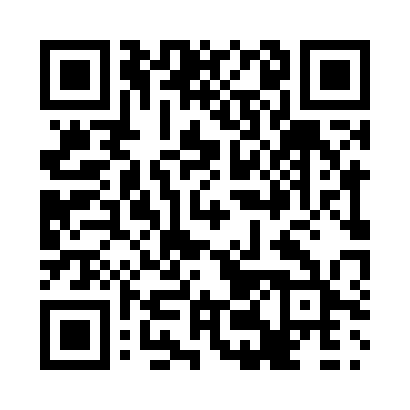 Prayer times for Muttonville, Ontario, CanadaMon 1 Jul 2024 - Wed 31 Jul 2024High Latitude Method: Angle Based RulePrayer Calculation Method: Islamic Society of North AmericaAsar Calculation Method: HanafiPrayer times provided by https://www.salahtimes.comDateDayFajrSunriseDhuhrAsrMaghribIsha1Mon3:245:191:056:278:5110:462Tue3:255:191:056:278:5110:453Wed3:265:201:056:278:5010:444Thu3:275:211:056:278:5010:445Fri3:285:211:066:268:5010:436Sat3:295:221:066:268:4910:427Sun3:305:231:066:268:4910:418Mon3:315:231:066:268:4810:409Tue3:325:241:066:268:4810:3910Wed3:345:251:066:268:4710:3811Thu3:355:261:076:258:4710:3712Fri3:365:271:076:258:4610:3613Sat3:385:281:076:258:4610:3514Sun3:395:291:076:248:4510:3415Mon3:415:291:076:248:4410:3316Tue3:425:301:076:248:4310:3117Wed3:445:311:076:238:4310:3018Thu3:455:321:076:238:4210:2919Fri3:475:331:076:228:4110:2720Sat3:485:341:076:228:4010:2621Sun3:505:351:076:218:3910:2422Mon3:515:361:076:218:3810:2323Tue3:535:371:076:208:3710:2124Wed3:555:381:076:208:3610:1925Thu3:565:391:076:198:3510:1826Fri3:585:411:076:198:3410:1627Sat4:005:421:076:188:3310:1428Sun4:015:431:076:178:3210:1329Mon4:035:441:076:178:3010:1130Tue4:055:451:076:168:2910:0931Wed4:065:461:076:158:2810:07